EMPLOYMENT NOTIFICATION NO.:06 / 2023NATIONAL                    TAMBARAM SANATORIUM      CHENNAI – 600 047APPLICATION FEE Rs.500/-APPLICATION FOR THE POST OFCONSULTANT (PURCHASE) CONTRACTUAL BASIS         राष्ट्रीय सिद्धा संस्थान / NATIONAL INSTITUTE OF SIDDHAआयुष मंत्रालय / MINISTRY OF AYUSH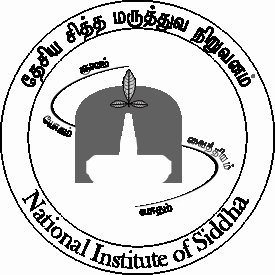 भारत सरकार / GOVERNMENT OF INDIAताम्बरम सनटोरियम / TAMBARAM SANATORIUMचेन्नई/ CHENNAI -600 047Tele : 044-22411611 	                                                            Fax : 044-22381314Email: nischennaisiddha@yahoo.co.in                              Web: https://nischennai.orgName of the post applied for:  CONSULTANT (PURCHASE)Application fee details:  Bank Name  __________________ DDNo.__________                                           Date________.1. Name and Address (in block letters)                            2.Mobile No:3.Email Id:4. Sex:5. Date of Birth (in Christian Era):6. Age as on the date of walk-in-interview:7. Educational Qualifications:Whether educational and other qualifications required for the posts are satisfied.  If any qualification has been treated as equivalent to the one prescribed in the rules, state the authority for the same (with a attested photo copy).(ii) Other Qualifications / Experience : (Research / Administration /Clinical Practice)1.2.3.4.(iii) Details of the Research Papers: (Use separate sheets for details)8. Please state clearly whether in the light of     above entries made by you, you have fulfill the     requirements for the post 					:9. Whether employed at present, if so indicate the      nature of employment					:10. Total emoluments per month now drawn			:11. Additional information, if any, which you would like to furnish in support of your suitability for the post.  Enclose  separate sheets if the space is insufficient							:12. Whether belongs to: [Please Tick ()]		          : SC / ST / OBC / GEN	13.  Remarks:I hereby declare that all statements made in the application are true and complete to the best of my knowledge and belief.Date:							(Signature of the Candidate )							Address:                                                                                      Mobile No.                                                                                      Email id:Details of employment in chronological order:Signature of the candidateMaleFemaleTransgender(Tick Appropriate Box)ParticularsQualification / Experience requiredQualification / Experience possessed by the candidateEssential Experience Desirable OthersOrganisation / InstitutionNumber of Research papersNumber of Research papersNumber of Research papersNumber of Research papersOrganisation / InstitutionPublishedAcceptedSubmittedPresented in conferenceCollege / University levelState level National levelInternational level Office / Institution / Organization Post Held From ToScale of pay & Last Basic PayNature of Duties 